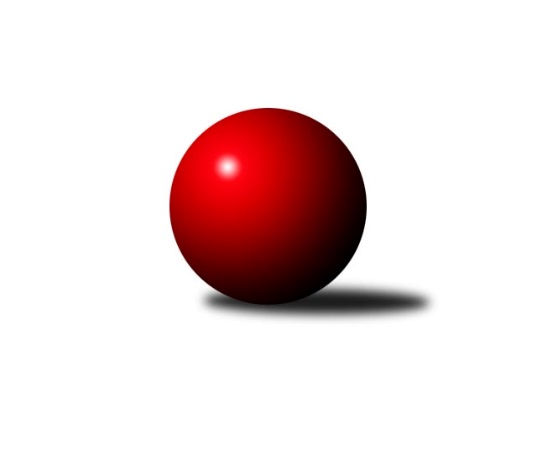 Č.1Ročník 2013/2014	10.6.2024 Meziokresní přebor-Bruntál, Opava 2013/2014Statistika 1. kolaTabulka družstev:		družstvo	záp	výh	rem	proh	skore	sety	průměr	body	plné	dorážka	chyby	1.	RSKK Raciborz	2	2	0	0	16 : 4 	(11.0 : 5.0)	1514	4	1063	451	36.5	2.	TJ Horní Benešov ˝E˝	1	1	0	0	8 : 2 	(7.0 : 1.0)	1583	2	1098	485	36	3.	TJ Kovohutě Břidličná ˝C˝	1	1	0	0	8 : 2 	(4.0 : 4.0)	1524	2	1057	467	39	4.	TJ Opava ˝D˝	2	1	0	1	12 : 8 	(9.5 : 6.5)	1571	2	1105	467	42.5	5.	KK PEPINO Bruntál ˝B˝	2	1	0	1	10 : 10 	(8.0 : 8.0)	1530	2	1094	436	43.5	6.	TJ Horní Benešov ˝F˝	0	0	0	0	0 : 0 	(0.0 : 0.0)	0	0	0	0	0	7.	TJ Jiskra Rýmařov ˝C˝	1	0	0	1	2 : 8 	(2.0 : 6.0)	1474	0	1053	421	48	8.	TJ Sokol Chvalíkovice ˝B˝	1	0	0	1	2 : 8 	(1.0 : 7.0)	1326	0	987	339	69	9.	KK Minerva Opava ˝C˝	2	0	0	2	2 : 18 	(5.5 : 10.5)	1426	0	1046	380	52Tabulka doma:		družstvo	záp	výh	rem	proh	skore	sety	průměr	body	maximum	minimum	1.	RSKK Raciborz	2	2	0	0	16 : 4 	(11.0 : 5.0)	1514	4	1556	1471	2.	TJ Horní Benešov ˝E˝	1	1	0	0	8 : 2 	(7.0 : 1.0)	1583	2	1583	1583	3.	TJ Kovohutě Břidličná ˝C˝	1	1	0	0	8 : 2 	(4.0 : 4.0)	1524	2	1524	1524	4.	TJ Opava ˝D˝	2	1	0	1	12 : 8 	(9.5 : 6.5)	1571	2	1610	1532	5.	KK PEPINO Bruntál ˝B˝	0	0	0	0	0 : 0 	(0.0 : 0.0)	0	0	0	0	6.	TJ Horní Benešov ˝F˝	0	0	0	0	0 : 0 	(0.0 : 0.0)	0	0	0	0	7.	TJ Jiskra Rýmařov ˝C˝	0	0	0	0	0 : 0 	(0.0 : 0.0)	0	0	0	0	8.	TJ Sokol Chvalíkovice ˝B˝	0	0	0	0	0 : 0 	(0.0 : 0.0)	0	0	0	0	9.	KK Minerva Opava ˝C˝	0	0	0	0	0 : 0 	(0.0 : 0.0)	0	0	0	0Tabulka venku:		družstvo	záp	výh	rem	proh	skore	sety	průměr	body	maximum	minimum	1.	KK PEPINO Bruntál ˝B˝	2	1	0	1	10 : 10 	(8.0 : 8.0)	1530	2	1631	1429	2.	TJ Kovohutě Břidličná ˝C˝	0	0	0	0	0 : 0 	(0.0 : 0.0)	0	0	0	0	3.	TJ Horní Benešov ˝E˝	0	0	0	0	0 : 0 	(0.0 : 0.0)	0	0	0	0	4.	TJ Opava ˝D˝	0	0	0	0	0 : 0 	(0.0 : 0.0)	0	0	0	0	5.	TJ Horní Benešov ˝F˝	0	0	0	0	0 : 0 	(0.0 : 0.0)	0	0	0	0	6.	RSKK Raciborz	0	0	0	0	0 : 0 	(0.0 : 0.0)	0	0	0	0	7.	TJ Jiskra Rýmařov ˝C˝	1	0	0	1	2 : 8 	(2.0 : 6.0)	1474	0	1474	1474	8.	TJ Sokol Chvalíkovice ˝B˝	1	0	0	1	2 : 8 	(1.0 : 7.0)	1326	0	1326	1326	9.	KK Minerva Opava ˝C˝	2	0	0	2	2 : 18 	(5.5 : 10.5)	1426	0	1456	1395Tabulka podzimní části:		družstvo	záp	výh	rem	proh	skore	sety	průměr	body	doma	venku	1.	KK PEPINO Bruntál ˝B˝	1	1	0	0	8 : 2 	(5.0 : 3.0)	1631	2 	0 	0 	0 	1 	0 	0	2.	TJ Horní Benešov ˝E˝	1	1	0	0	8 : 2 	(7.0 : 1.0)	1583	2 	1 	0 	0 	0 	0 	0	3.	RSKK Raciborz	1	1	0	0	8 : 2 	(6.0 : 2.0)	1556	2 	1 	0 	0 	0 	0 	0	4.	TJ Kovohutě Břidličná ˝C˝	1	1	0	0	8 : 2 	(4.0 : 4.0)	1524	2 	1 	0 	0 	0 	0 	0	5.	TJ Horní Benešov ˝F˝	0	0	0	0	0 : 0 	(0.0 : 0.0)	0	0 	0 	0 	0 	0 	0 	0	6.	TJ Opava ˝D˝	1	0	0	1	2 : 8 	(3.0 : 5.0)	1610	0 	0 	0 	1 	0 	0 	0	7.	TJ Jiskra Rýmařov ˝C˝	1	0	0	1	2 : 8 	(2.0 : 6.0)	1474	0 	0 	0 	0 	0 	0 	1	8.	KK Minerva Opava ˝C˝	1	0	0	1	2 : 8 	(4.0 : 4.0)	1456	0 	0 	0 	0 	0 	0 	1	9.	TJ Sokol Chvalíkovice ˝B˝	1	0	0	1	2 : 8 	(1.0 : 7.0)	1326	0 	0 	0 	0 	0 	0 	1Tabulka jarní části:		družstvo	záp	výh	rem	proh	skore	sety	průměr	body	doma	venku	1.	TJ Opava ˝D˝	1	1	0	0	10 : 0 	(6.5 : 1.5)	1532	2 	1 	0 	0 	0 	0 	0 	2.	RSKK Raciborz	1	1	0	0	8 : 2 	(5.0 : 3.0)	1471	2 	1 	0 	0 	0 	0 	0 	3.	TJ Horní Benešov ˝F˝	0	0	0	0	0 : 0 	(0.0 : 0.0)	0	0 	0 	0 	0 	0 	0 	0 	4.	TJ Kovohutě Břidličná ˝C˝	0	0	0	0	0 : 0 	(0.0 : 0.0)	0	0 	0 	0 	0 	0 	0 	0 	5.	TJ Jiskra Rýmařov ˝C˝	0	0	0	0	0 : 0 	(0.0 : 0.0)	0	0 	0 	0 	0 	0 	0 	0 	6.	TJ Sokol Chvalíkovice ˝B˝	0	0	0	0	0 : 0 	(0.0 : 0.0)	0	0 	0 	0 	0 	0 	0 	0 	7.	TJ Horní Benešov ˝E˝	0	0	0	0	0 : 0 	(0.0 : 0.0)	0	0 	0 	0 	0 	0 	0 	0 	8.	KK PEPINO Bruntál ˝B˝	1	0	0	1	2 : 8 	(3.0 : 5.0)	1429	0 	0 	0 	0 	0 	0 	1 	9.	KK Minerva Opava ˝C˝	1	0	0	1	0 : 10 	(1.5 : 6.5)	1395	0 	0 	0 	0 	0 	0 	1 Zisk bodů pro družstvo:		jméno hráče	družstvo	body	zápasy	v %	dílčí body	sety	v %	1.	Martin Kaduk 	KK PEPINO Bruntál ˝B˝ 	4	/	2	(100%)		/		(%)	2.	Mariusz Gierczak 	RSKK Raciborz 	4	/	2	(100%)		/		(%)	3.	Lubomír Khýr 	TJ Kovohutě Břidličná ˝C˝ 	2	/	1	(100%)		/		(%)	4.	Jan Strnadel 	KK Minerva Opava ˝C˝ 	2	/	1	(100%)		/		(%)	5.	Roman Swaczyna 	TJ Horní Benešov ˝E˝ 	2	/	1	(100%)		/		(%)	6.	Jana Martiníková 	TJ Horní Benešov ˝E˝ 	2	/	1	(100%)		/		(%)	7.	Kateřina Staňková 	TJ Opava ˝D˝ 	2	/	1	(100%)		/		(%)	8.	Petr Kozák 	TJ Horní Benešov ˝E˝ 	2	/	1	(100%)		/		(%)	9.	Josef Klapetek 	TJ Opava ˝D˝ 	2	/	1	(100%)		/		(%)	10.	Dariusz Jaszewski 	RSKK Raciborz 	2	/	1	(100%)		/		(%)	11.	Cezary Koczorski 	RSKK Raciborz 	2	/	1	(100%)		/		(%)	12.	Krzysztof Wróblewski 	RSKK Raciborz 	2	/	1	(100%)		/		(%)	13.	Pavel Přikryl 	TJ Jiskra Rýmařov ˝C˝ 	2	/	1	(100%)		/		(%)	14.	Vilibald Marker 	TJ Opava ˝D˝ 	2	/	1	(100%)		/		(%)	15.	Leoš Řepka ml. 	TJ Kovohutě Břidličná ˝C˝ 	2	/	1	(100%)		/		(%)	16.	Otto Mückstein 	TJ Sokol Chvalíkovice ˝B˝ 	2	/	1	(100%)		/		(%)	17.	Ota Pidima 	TJ Kovohutě Břidličná ˝C˝ 	2	/	1	(100%)		/		(%)	18.	Jan Mlčák 	KK PEPINO Bruntál ˝B˝ 	2	/	2	(50%)		/		(%)	19.	Vladislav Kobelár 	TJ Opava ˝D˝ 	2	/	2	(50%)		/		(%)	20.	Milan Franer 	TJ Opava ˝D˝ 	2	/	2	(50%)		/		(%)	21.	Marek Prusicki 	RSKK Raciborz 	2	/	2	(50%)		/		(%)	22.	Josef Novotný 	KK PEPINO Bruntál ˝B˝ 	2	/	2	(50%)		/		(%)	23.	Oldřich Tomečka 	KK Minerva Opava ˝C˝ 	0	/	1	(0%)		/		(%)	24.	Dominik Chovanec 	KK Minerva Opava ˝C˝ 	0	/	1	(0%)		/		(%)	25.	David Schiedek 	TJ Horní Benešov ˝E˝ 	0	/	1	(0%)		/		(%)	26.	Filip Jahn 	TJ Opava ˝D˝ 	0	/	1	(0%)		/		(%)	27.	Stanislav Lichnovský 	TJ Jiskra Rýmařov ˝C˝ 	0	/	1	(0%)		/		(%)	28.	Radek Fischer 	KK Minerva Opava ˝C˝ 	0	/	1	(0%)		/		(%)	29.	Miroslav Langer 	TJ Jiskra Rýmařov ˝C˝ 	0	/	1	(0%)		/		(%)	30.	Dalibor Krejčiřík 	TJ Sokol Chvalíkovice ˝B˝ 	0	/	1	(0%)		/		(%)	31.	Vlastimil Trulej 	TJ Sokol Chvalíkovice ˝B˝ 	0	/	1	(0%)		/		(%)	32.	Josef Kočař 	TJ Kovohutě Břidličná ˝C˝ 	0	/	1	(0%)		/		(%)	33.	Pavel Švan 	TJ Jiskra Rýmařov ˝C˝ 	0	/	1	(0%)		/		(%)	34.	Ryszard Grygiel 	RSKK Raciborz 	0	/	1	(0%)		/		(%)	35.	Nikolas Trupl 	TJ Sokol Chvalíkovice ˝B˝ 	0	/	1	(0%)		/		(%)	36.	Lubomír Bičík 	KK Minerva Opava ˝C˝ 	0	/	2	(0%)		/		(%)	37.	Přemysl Janalík 	KK PEPINO Bruntál ˝B˝ 	0	/	2	(0%)		/		(%)	38.	Lenka Hrnčířová 	KK Minerva Opava ˝C˝ 	0	/	2	(0%)		/		(%)Průměry na kuželnách:		kuželna	průměr	plné	dorážka	chyby	výkon na hráče	1.	TJ Opava, 1-4	1620	1135	485	35.5	(405.1)	2.	RSKK Raciborz, 1-4	1515	1067	447	39.5	(378.8)	3.	TJ Kovohutě Břidličná, 1-2	1490	1061	429	42.0	(372.5)	4.	 Horní Benešov, 1-4	1454	1042	412	52.5	(363.6)Nejlepší výkony na kuželnách:TJ Opava, 1-4KK PEPINO Bruntál ˝B˝	1631	1. kolo	Kateřina Staňková 	TJ Opava ˝D˝	466	1. koloTJ Opava ˝D˝	1610	1. kolo	Martin Kaduk 	KK PEPINO Bruntál ˝B˝	423	1. kolo		. kolo	Jan Mlčák 	KK PEPINO Bruntál ˝B˝	411	1. kolo		. kolo	Josef Novotný 	KK PEPINO Bruntál ˝B˝	406	1. kolo		. kolo	Přemysl Janalík 	KK PEPINO Bruntál ˝B˝	391	1. kolo		. kolo	Vladislav Kobelár 	TJ Opava ˝D˝	388	1. kolo		. kolo	Milan Franer 	TJ Opava ˝D˝	387	1. kolo		. kolo	Filip Jahn 	TJ Opava ˝D˝	369	1. koloRSKK Raciborz, 1-4RSKK Raciborz	1556	1. kolo	Pavel Přikryl 	TJ Jiskra Rýmařov ˝C˝	428	1. koloTJ Jiskra Rýmařov ˝C˝	1474	1. kolo	Mariusz Gierczak 	RSKK Raciborz	405	1. kolo		. kolo	Ryszard Grygiel 	RSKK Raciborz	396	1. kolo		. kolo	Cezary Koczorski 	RSKK Raciborz	395	1. kolo		. kolo	Marek Prusicki 	RSKK Raciborz	360	1. kolo		. kolo	Miroslav Langer 	TJ Jiskra Rýmařov ˝C˝	357	1. kolo		. kolo	Stanislav Lichnovský 	TJ Jiskra Rýmařov ˝C˝	345	1. kolo		. kolo	Pavel Švan 	TJ Jiskra Rýmařov ˝C˝	344	1. koloTJ Kovohutě Břidličná, 1-2TJ Kovohutě Břidličná ˝C˝	1524	1. kolo	Ota Pidima 	TJ Kovohutě Břidličná ˝C˝	408	1. koloKK Minerva Opava ˝C˝	1456	1. kolo	Leoš Řepka ml. 	TJ Kovohutě Břidličná ˝C˝	387	1. kolo		. kolo	Dominik Chovanec 	KK Minerva Opava ˝C˝	386	1. kolo		. kolo	Jan Strnadel 	KK Minerva Opava ˝C˝	382	1. kolo		. kolo	Lubomír Khýr 	TJ Kovohutě Břidličná ˝C˝	382	1. kolo		. kolo	Lubomír Bičík 	KK Minerva Opava ˝C˝	363	1. kolo		. kolo	Josef Kočař 	TJ Kovohutě Břidličná ˝C˝	347	1. kolo		. kolo	Lenka Hrnčířová 	KK Minerva Opava ˝C˝	325	1. kolo Horní Benešov, 1-4TJ Horní Benešov ˝E˝	1583	1. kolo	Petr Kozák 	TJ Horní Benešov ˝E˝	453	1. koloTJ Sokol Chvalíkovice ˝B˝	1326	1. kolo	Jana Martiníková 	TJ Horní Benešov ˝E˝	413	1. kolo		. kolo	Dalibor Krejčiřík 	TJ Sokol Chvalíkovice ˝B˝	396	1. kolo		. kolo	Otto Mückstein 	TJ Sokol Chvalíkovice ˝B˝	361	1. kolo		. kolo	Roman Swaczyna 	TJ Horní Benešov ˝E˝	359	1. kolo		. kolo	David Schiedek 	TJ Horní Benešov ˝E˝	358	1. kolo		. kolo	Nikolas Trupl 	TJ Sokol Chvalíkovice ˝B˝	303	1. kolo		. kolo	Vlastimil Trulej 	TJ Sokol Chvalíkovice ˝B˝	266	1. koloČetnost výsledků:	8.0 : 2.0	3x	2.0 : 8.0	1x